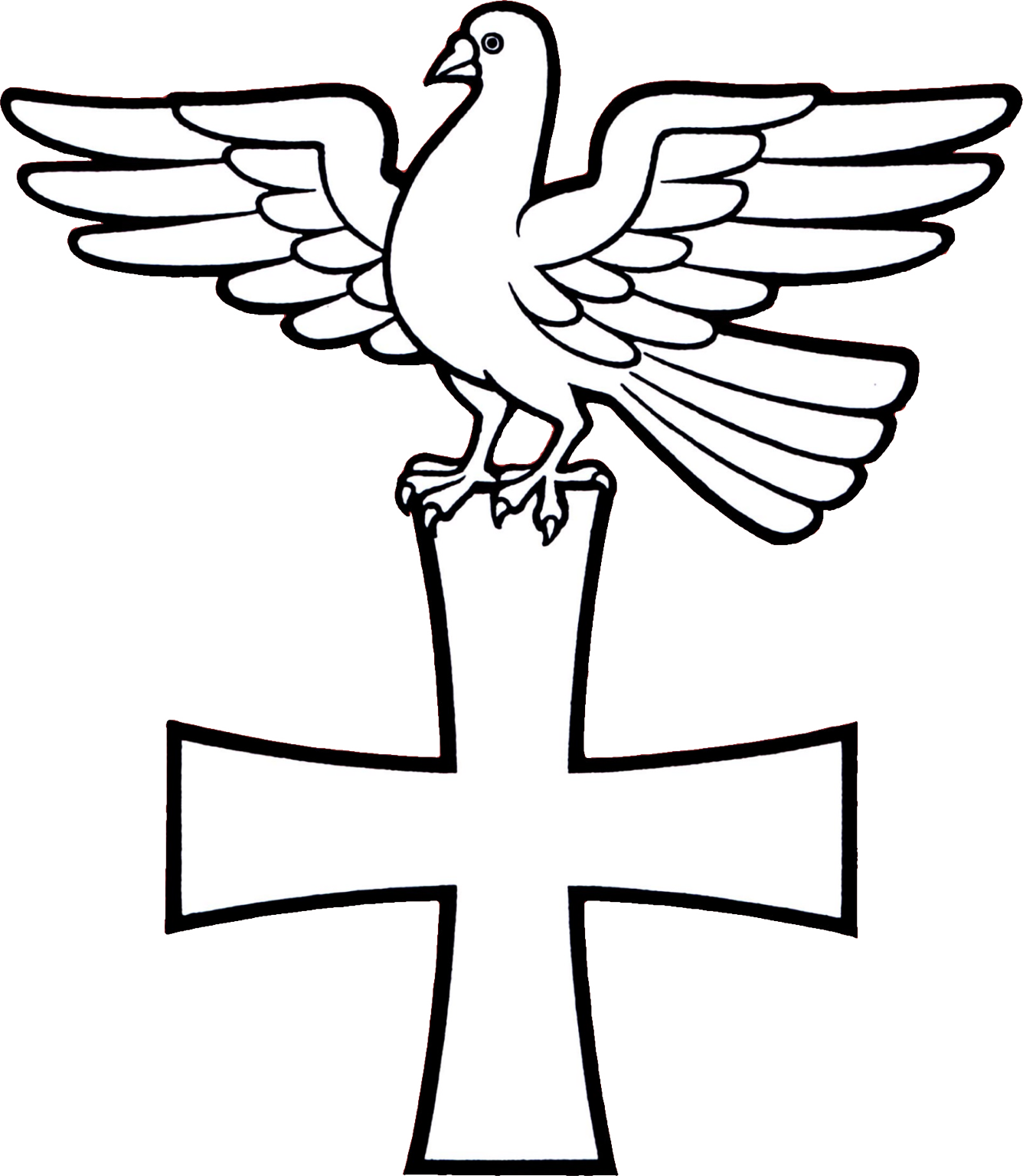 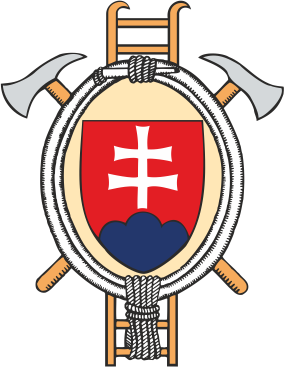 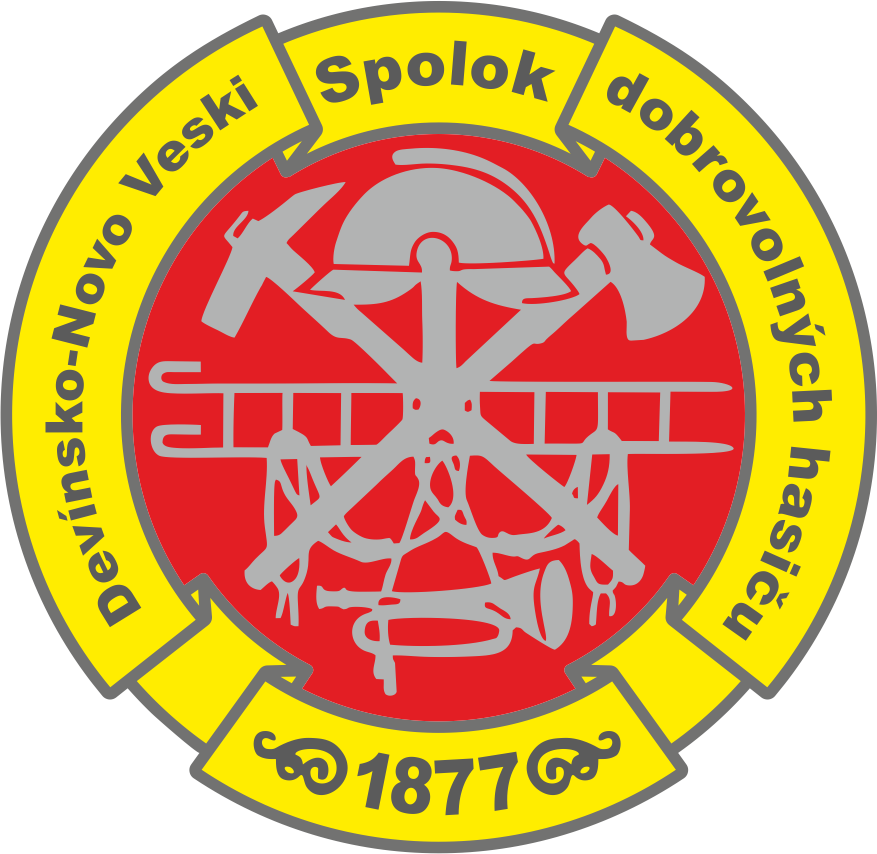 PRIHLÁŠKA
do Dobrovoľného hasičského zboru Bratislava – Devínska Nová VesPriezvisko a meno (titul): ..............................................................................................................    Dátum a miesto narodenia: ...........................................................................................................            Bydlisko (presná adresa i PSČ): ....................................................................................................Korešpondenčná adresa: ...............................................................................................................Telefónny kontakt: ..............................................................................e-mail: ......................................................................Dátum: ......................................................................členom DPO SR od (deň, mesiac a rok): ..................................................Poznámka: .............................................................................................................................................................................................................................................................................................V Bratislave dňa:					Vlastnoručný podpis	Ak si ešte nedosiahol plnoletosť a chceš tvoriť hasičský dorast, je nutné súhlasné stanovisko tvojho zákonného zástupcu. (otec, matka, poručník)Súhlasím, aby moje dieťa tvorilo dorast Dobrovoľného hasičského zboru Bratislava – Devínska Nová Ves.V Bratislave dňa:							Podpis zákonného zástupcu*Pokračovanie na druhej strane pre členov DPO SR     Záznam o priznaní, povýšení a prepožičaní hodnostíIné záznamy: ..................................................................................................................................................................................................................................................................Záznam o udelení vyznamenaní:Záznam o udelení odznakov odbornosti (alebo iných):Záznam o školeniach ukončených skúškou:                uznesením                uznesením                uznesením                            hodnosť odo dňaorgánu    číslo    dátum                               hodnosť odo dňa                 uznesením                 uznesením                 uznesením             Druh vyznamenania  Poznámka  orgánu     číslo  dátum             Druh vyznamenania  Poznámka   Dátum skúšky        Orgán, ktorý         odznak udelil     Druh odznaku     Poznámka                           Druh školenia         Dátum         skúšky                      Miesto